HHA™ SPORTS OPTIMIZER KING PIN SIGHT RULES THE ARCHERY RANGELatest Version of the Optimizer Bow Sight is the Most Accurate on the MarketWisconsin Rapids, WI – Nearly twenty years after the first Optimizer Bow Sight was released, HHA™ Sports raises the bar once again with the third generation of archery’s #1 selling bow sight, the Optimizer King Pin.  Loaded with features no other bow sight can offer, the Optimizer Kin Pin is the most accurate and deadly bow sight on the market.Archers know that the more accurate you are with your shot placement, the better the chance of a quick, clean kill in the field, and a higher score on the 3-D range. The HHA Optimizer King Pin sight gives bowhunters the most accurate sight tape system in the archery industry. With RDS (Range. Dial. Shoot.) Technology, once you’re dialed in at 20 and 60 yards, you’re on target – to the yard – out to 100 yards.With 2.1-inches of vertical travel adjustment, and the industry’s most accurate sight tape system, the Optimizer King Pin can be adjusted like no other bow sight. The sight tape magnifier allows for adjustments to the ¼-yard, better than most optical rangefinders can measure even. Precision machining of the brass mechanism means silent action and zero slop. The forward-mounted wheels can be swapped out for different arrow or draw weights and are ideally located for mounting one-piece quivers. If you’re worried about too much adjustment at the moment of truth, the Blind 20 feature allows for a quick, no-look return to your most commonly used distance.The Optimizer King Pin sight has 5-feet of light gathering fiber optic along with a .019 or .010 A.R.M.O.R Pin Technology pin option housed in a 1 5/8-inch sight housing. This indestructible system ensures you’ll always be on target. There are 16 total versions of the Optimizer King Pin sight with options for every shooter, and all available in both right- and left-hand versions. Like all other Optimizers before it, adjustment is tool free and the sight carries a 100 percent lifetime warranty. All HHA Sports products are Made in the USA.About HHA SportsFor more than 30 years, HHA Sports has been the leader in single pin technology producing superior sights and accessories for archers.  With a passion for the outdoors, the company’s development team has created a line of products rich with exclusive features – from its patented R.D.S. technology to its A.R.M.O.R. Pin Technology – that set the brand apart from all others. With an eye firmly fixed on detail, HHA Sports is committed to creating the most highly functional gear.  Products are all Made in the USA and backed with a 100 percent lifetime warranty.  All this means whether you are scaling some of the world’s toughest terrain on a hunt, or shooting for gold in a championship round; you can always expect the very best, most accurate shooting from HHA Sports.  For more information about HHA Sports, visit: www.hhasports.com.Connect with us on social media: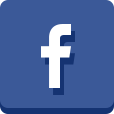 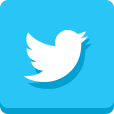 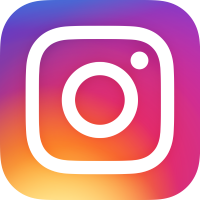 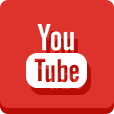 
Editor’s Note: For press releases and hi-res images from Full-Throttle’s wide range of clients, please visit our online press room. 